BOARD MEETING AGENDA TEMPLATE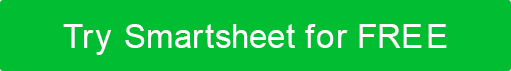 AGENDACall to OrderWelcome / IntroductionsCommittee Leader RemarksAgenda ItemsAction ItemItem termsItem descriptionItem participantsAttendee RemarksApproval of Previous MinutesExecutive Director ReportVoting / ReportsMeeting PoliciesOther BusinessAdjournmentConvene to Closed SessionDAY AND DATETIMELOCATIONLOCATIONConference Room A, Main OfficeConference Room A, Main OfficeMEETING CHAIREMAILEMAILPHONEMEETING SCRIBEEMAILEMAILPHONEMEETING TITLEMEETING TITLEMEETING TITLEMEETING TITLEDevelopment GoalsDevelopment GoalsDevelopment GoalsDevelopment GoalsSUPPORTING DOCUMENTS REQUIREDSUPPORTING DOCUMENTS REQUIREDSUPPORTING DOCUMENTS REQUIREDSUPPORTING DOCUMENTS REQUIREDAgenda, Previous Meeting Minutes, Financial Reports, etc.Agenda, Previous Meeting Minutes, Financial Reports, etc.Agenda, Previous Meeting Minutes, Financial Reports, etc.Agenda, Previous Meeting Minutes, Financial Reports, etc.BOARD MEMBERS / ATTENDEES REQUESTEDBOARD MEMBERS / ATTENDEES REQUESTEDBOARD MEMBERS / ATTENDEES REQUESTEDBOARD MEMBERS / ATTENDEES REQUESTEDBOARD CHAIR APPROVALBOARD CHAIR APPROVALBOARD SUB-CHAIR APPROVALBOARD SUB-CHAIR APPROVALSIGNATUREDATESIGNATUREDATEDISCLAIMERAny articles, templates, or information provided by Smartsheet on the website are for reference only. While we strive to keep the information up to date and correct, we make no representations or warranties of any kind, express or implied, about the completeness, accuracy, reliability, suitability, or availability with respect to the website or the information, articles, templates, or related graphics contained on the website. Any reliance you place on such information is therefore strictly at your own risk.